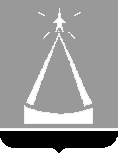 ГЛАВА  ГОРОДСКОГО  ОКРУГА  ЛЫТКАРИНО  МОСКОВСКОЙ  ОБЛАСТИПОСТАНОВЛЕНИЕ30.12.2022  №  836-пг.о. ЛыткариноО досрочном прекращении реализации муниципальной программы«Развитие и функционирование дорожно-транспортного комплекса» на 2020-2026 годы В соответствии со ст. 179 Бюджетного кодекса Российской Федерации, Положением о муниципальных программах городского округа Лыткарино, утвержденным  постановлением  главы  городского округа  Лыткарино         от 02.11.2020 № 548-п,  с учётом постановления главы городского округа Лыткарино от 15.11.2022 № 704-п «Об утверждении муниципальной программы «Развитие и функционирование дорожно-транспортного комплекса»  на 2023-2027 годы», постановляю:1. Досрочно прекратить реализацию муниципальной программы «Развитие и функционирование дорожно-транспортного комплекса» на 2020-2026 годы, утвержденную постановлением главы городского округа Лыткарино от 31.10.2019 № 842-п «Об утверждении муниципальной программы «Развитие и функционирование дорожно-транспортного комплекса» на 2020-2026 годы». 2. Признать утратившими силу:  2.1. постановление главы городского округа Лыткарино Московской области от 31.10.2019 № 842-п «Об утверждении муниципальной программы «Развитие и функционирование дорожно-транспортного комплекса» на 2020-2026 годы»;2.2. постановление главы городского округа Лыткарино Московской области от 13.03.2020 № 143-п «О внесении изменений в муниципальную программу «Развитие и функционирование дорожно-транспортного комплекса» на 2020-2026 годы»;2.3. постановление главы городского округа Лыткарино Московской области от 19.05.2020 № 250-п «О внесении изменений в муниципальную программу «Развитие и функционирование дорожно-транспортного комплекса» на 2020-2026 годы»;2.4. постановление главы городского округа Лыткарино Московской области от 17.06.2020 № 286-п «О внесении изменений в муниципальную программу «Развитие и функционирование дорожно-транспортного комплекса» на 2020-2026 годы»;2.5. постановление главы городского округа Лыткарино Московской области от 16.07.2020 № 338-п «О внесении изменений в муниципальную программу «Развитие и функционирование дорожно-транспортного комплекса» на 2020-2026 годы»;2.6. постановление главы городского округа Лыткарино Московской области от 17.08.2020 № 399-п «О внесении изменений в муниципальную программу «Развитие и функционирование дорожно-транспортного комплекса» на 2020-2026 годы»;2.7. постановление главы городского округа Лыткарино Московской области от 27.08.2020 № 424-п «О внесении изменений в муниципальную программу «Развитие и функционирование дорожно-транспортного комплекса» на 2020-2026 годы»;2.8. постановление главы городского округа Лыткарино Московской области от 06.10.2020 № 491-п «О внесении изменений в муниципальную программу «Развитие и функционирование дорожно-транспортного комплекса» на 2020-2026 годы»;2.9. постановление главы городского округа Лыткарино Московской области от 22.10.2020 № 533-п «О внесении изменений в муниципальную программу «Развитие и функционирование дорожно-транспортного комплекса» на 2020-2026 годы»;2.10. постановление главы городского округа Лыткарино Московской области от 22.10.2020 № 537-п «О внесении изменений в муниципальную программу «Развитие и функционирование дорожно-транспортного комплекса» на 2020-2026 годы»;2.11. постановление главы городского округа Лыткарино Московской области от 30.11.2020 № 599-п «О внесении изменений в муниципальную программу «Развитие и функционирование дорожно-транспортного комплекса» на 2020-2026 годы»;2.12. постановление главы городского округа Лыткарино Московской области от 14.12.2020 № 637-п «О внесении изменений в муниципальную программу «Развитие и функционирование дорожно-транспортного комплекса» на 2020-2026 годы»;2.13. постановление главы городского округа Лыткарино Московской области от 25.12.2020 № 671-п «О внесении изменений в муниципальную программу «Развитие и функционирование дорожно-транспортного комплекса» на 2020-2026 годы»;2.14. постановление главы городского округа Лыткарино Московской области от 25.01.2021 № 26-п «О внесении изменений в муниципальную программу «Развитие и функционирование дорожно-транспортного комплекса» на 2020-2026 годы»;2.15. постановление главы городского округа Лыткарино Московской области от 28.01.2021 № 35-п «О внесении изменений в муниципальную программу «Развитие и функционирование дорожно-транспортного комплекса» на 2020-2026 годы»;2.16. постановление главы городского округа Лыткарино Московской области от 18.06.2021 № 328-п «О внесении изменений в муниципальную программу «Развитие и функционирование дорожно-транспортного комплекса» на 2020-2026 годы»;2.17. постановление главы городского округа Лыткарино Московской области от 13.12.2021 № 622-п «О внесении изменений в муниципальную программу «Развитие и функционирование дорожно-транспортного комплекса» на 2020-2026 годы»;2.18. постановление главы городского округа Лыткарино Московской области от 21.02.2022 № 66-п «О внесении изменений в муниципальную программу «Развитие и функционирование дорожно-транспортного комплекса» на 2020-2026 годы»;2.19. постановление главы городского округа Лыткарино Московской области от 11.07.2022 № 430-п «О внесении изменений в муниципальную программу «Развитие и функционирование дорожно-транспортного комплекса» на 2020-2026 годы»;2.20. постановление главы городского округа Лыткарино Московской области от 28.12.2022 № 815-п «О внесении изменений в муниципальную программу «Развитие и функционирование дорожно-транспортного комплекса» на 2020-2026 годы».3. Настоящее постановление вступает в силу с 01.01.2023 года.4. Управлению  жилищно-коммунального хозяйства и развития городс-кой инфраструктуры  города Лыткарино (Стрела М.А.) обеспечить опубликование настоящего постановления в установленном порядке и размещение на официальном сайте городского округа Лыткарино в сети «Интернет».5. Контроль за исполнением настоящего постановления возложить на заместителя главы Администрации городского округа Лыткарино             М.В.Новикова.К.А. Кравцов